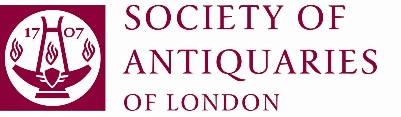 WILLIAM AND JANE MORRIS CHURCH CONSERVATION GRANTSPlease read the application instructions on our website (www.sal.org.uk) and then complete all sections of this form. This form and your supporting photographs and documents will be accepted only if uploaded through the Society’s portal at https://www.sal.org.uk/grants/make-a-grant-application/.When complete, your form and all associated files must be less than 10MB in size to upload successfully. You may check the size of your files by clicking on ‘Properties’.1. DETAILS OF CHURCH OR BUILDINGName (e.g. St Andrew’s):		 Denomination:	   	 Village/Town:	 		County:	     				Church or village/town website (if available): 	Size of the population of the area which it serves:      Church listing grade:		 			  	2. DETAILS OF APPLICANTName:	    		 			Title: 	     				Position (e.g. incumbent, treasurer, appeal organiser): Address	     			Email	   					  Tel. no.	 				
	3. DESCRIPTION OF BUILDING – max. 1000 characters.Please supply a photograph.4. ITEM/S FOR WHICH YOU ARE APPLYING. Description (max 1000 characters): 		Date or approximate date of the item(s):	Please supply a photograph. 5. DESCRIPTION OF CONSERVATION WORKDescribe the nature, extent, urgency and timetable of the planned work The following are essential and must be uploaded through the portal with your application:An architect’s specificationA conservator’s report and recommendations An architect’s statement confirming that the essential fabric of the church is in good order and weatherproof. 	Photographs and/or drawings that support you case for conservation need (these can be included in the conservator’s report).6. ARCHITECT’S OR CONSERVATOR’S DETAILS	Name of architect or conservator responsible for the work:    Web address of architect or conservator:	      	 For conservators, please provide a statement of experience and/or professional status.7. COSTS OF CONSERVATION WORK	Where the proposed works are divided under several heads, the estimated cost should be shown for each heading separately, with an indication under which head a grant is sought.Total cost of work				Unreclaimable VAT					     Less funds raised locally and parish contribution		     Less grants promised (please specify)		Balance outstanding				Grants sought but not yet offered (please specify)		 TOTAL amount sought from the Society 			8. Have the proposals the support of the Diocesan Advisory Committee or equivalent authority? YES/NOIf ‘no’, please explain briefly: 		9. Has a Faculty or equivalent permission been obtained?	 YES/NOIf ‘no’, please explain briefly: 	  By ticking this box, I hereby grant the Society of Antiquaries of London the right to process my personal data for the purposes of assessing this application, processing any award made and the effective management of its grant giving programme.Name:  			Signature:Date:				You may type your full legal name in the above space to electronically ‘sign’, which will be considered binding or you may print this document, scan it and upload it. 